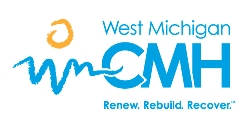 West Michigan Community Mental Health SystemWith locations at:105 Lincoln Street, Hart920 Diana Street, Ludington1090 N. Michigan Avenue, Baldwin, MI 49304REQUEST FOR PROPOSALS West Michigan Community Mental Health System is seeking bids for the following service:Consultation on activities to address implicit bias in the workplace and improve the organization’s diversity, equity, and inclusion.   WMCMH is a behavioral health and substance use disorder service provider.  Our DEI goals focus on workplace experience and service delivery to diverse populations including those that experience health disparities and are historically underserved.  Work must be tailored to WMCMH’s characteristics and needs.  Work must be completed between the dates of June 10, 2024 and September 30, 2024.  Activities may include:Setting benchmarks and evaluating current statusCreating strategies aligned with WMCMH’s characteristics and needsConsultation for the committeeGathering data on DEI in the workplaceSetting outcome metrics and measuring progressGuidance on activities and/or training to drive improvementProposal scoring criteria include references, relevant experience, fit to WMCMH’s needs, and cost.Information about services is available in the full bidder’s packet.  Interested parties can request a full bidder’s packet, including detailed instructions for submitting a bid, by contacting WMCMH at providercontracts@wmcmhs.org. Any questions about the proposal and/or the services needed can be directed to Betsy Reed-Henry at betsyr@wmcmhs.org.PROPOSAL DEADLINE: Completed proposals must be received no later than 5pm on Friday, May 31, 2024.   WMCMH will accept proposals via mail, fax or email in PDF format.  All proposals are to be submitted to WMCMH at providercontracts@wmcmhs.org, fax - (231) 845-7095; mail - 920 Diana Street, Ludington, MI, 49431.  NO LATE PROPOSALS WILL BE ACCEPTED.WMCMH does not discriminate based on race, national origin, color, culture, age, sex, gender or gender identity, sexual orientation, physical or emotional disability, religion or spiritual belief, social supports, marital status, inability to pay, socioeconomic status, or Medicaid, Medicare, or CHIP status.